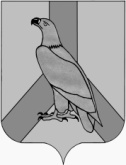 АДМИНИСТРАЦИЯДАЛЬНЕРЕЧЕНСКОГО ГОРОДСКОГО ОКРУГАПРИМОРСКОГО КРАЯ                                               ПОСТАНОВЛЕНИЕ07 февраля 2022 года                    г.Дальнереченск                                        № 95-паОб обеспечении безопасности и временном ограничении движения транспортных средств при проведении  мероприятий, посвященных 53-ей годовщине вооруженного конфликта на острове Даманский 02 марта 2022 года       В соответствии с Федеральным законом от 10.12.1995г. № 196-ФЗ «О безопасности дорожного движения», Федеральным законом от 08.11.2007г. № 257-ФЗ «Об автомобильных дорогах и о дорожной деятельности в Российской Федерации и о внесении изменений в отдельные законодательные акты Российской Федерации», Федеральным законом от 06.10.2003г. № 131-ФЗ «Об общих принципах организации местного самоуправления в Российской Федерации», Уставом Дальнереченского городского округа, администрация Дальнереченского городского округаПОСТАНОВЛЯЕТ:      1. Рекомендовать МОМВД России «Дальнереченский» (Р.В. Глазунов):       1.1. Обеспечить безопасность мероприятий, посвященных 53-ей годовщине вооруженного конфликта на острове Даманский 02 марта 2022 года в местах проведения мероприятий («Памятник воинам пограничникам, погибшим в 1969 г. на о. Даманкий», расположенный по адресу: ул. Ленина, 92; «Мемориальная доска Герою Советского Союза Леонову Д.В.», расположенная по адресу:  ул. Героев Даманского, 34; «Памятник воинам-пограничникам, погибших при защите границы на о. Даманский», расположенный по адресу: ул. Котовского, 6;  «Братская могила танкистов, погибших при защите государственной границы на о. Даманский», расположенная по адресу: ул. Котовского, 2).       1.2. Временно ограничить движение и парковку транспортных средств на время проведения мероприятий 02 марта 2022 года:- с 10-30 до 11-30  ул. Ленина (городской парк) до центральной  площади;- с 11-30 до 11-50 проулок между  ул. Героев Даманского, 30 до ул. Героев Даманского, 34;- с 12-00 до 12-50 городское кладбище (подъезд к Памятнику воинам-пограничникам, погибших при защите границы на о. Даманский, расположенного по адресу: ул. Котовского, 6;  Братской могиле танкистов, погибших при защите государственной границы на о. Даманский», расположенной по адресу: ул. Котовского, 2).      2. Рекомендовать КГБУЗ «Дальнереченская ЦГБ» (Т.С. Ситдикова):      2.1. Обеспечить выделение  медицинских бригад с машинами «Скорая помощь» на время проведения мероприятий, посвященных 53-ей годовщине вооруженного конфликта на острове Даманский  02 марта 2022 года с 10-40 до 12-50 часов, в местах проведения мероприятий («Памятник воинам пограничникам, погибшим в 1969 г. на о. Даманкий», расположенный по адресу: ул. Ленина, 92; «Мемориальная доска Герою Советского Союза Леонову Д.В.», расположенная по адресу:  ул. Героев Даманского, 34; «Памятник воинам-пограничникам, погибших при защите границы на о. Даманский», расположенный по адресу: ул. Котовского, 6;  «Братская могила танкистов, погибших при защите государственной границы на о. Даманский», расположенная по адресу: ул. Котовского, 2).          3. Директору КГУ 4 ОПС по охране г. Дальнереченска и Дальнереченского района, Е.Н. Аникину на время проведения мероприятий, посвященных 53-ей годовщине вооруженного конфликта на острове Даманский  02 марта 2022 года, принять меры для обеспечения пожарной безопасности в местах проведения мероприятий с 11-00 до 12-50 часов, в местах проведения мероприятий («Памятник воинам пограничникам, погибшим в 1969 г. на о. Даманкий», расположенный по адресу: ул. Ленина, 92; «Мемориальная доска Герою Советского Союза Леонову Д.В.», расположенная по адресу:  ул. Героев Даманского, 34; «Памятник воинам-пограничникам, погибших при защите границы на о. Даманский», расположенный по адресу: ул. Котовского, 6;  «Братская могила танкистов, погибших при защите государственной границы на о. Даманский», расположенная по адресу: ул. Котовского, 2).          4. Организационно-информационному отделу администрации Дальнереченского городского округа данное постановление разместить на официальном сайте Дальнереченского городского округа.   Глава Дальнереченскогогородского округа                                                                          С.В.Старков